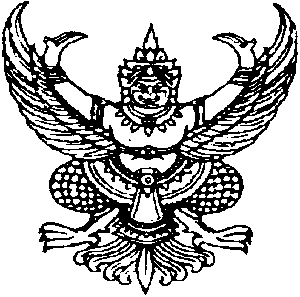 ประกาศเทศบาลตำบลเกาะเพชรเรื่อง รับสมัครบุคคลเพื่อสรรหาและเลือกสรรบุคคลเป็นพนักงานจ้าง ประจำปีงบประมาณ 2562***********************	      ด้วยเทศบาลตำบลเกาะเพชร อำเภอหัวไทร จังหวัดนครศรีธรรมราช มีความประสงค์จะรับสมัครบุคคลเพื่อสรรหาและเลือกสรรบุคคลเป็นพนักงานจ้างของเทศบาลตำบลเกาะเพชร ประจำปีงบประมาณ 2562 อาศัยอำนาจตามความในข้อ 18 ,ข้อ 19 และ ข้อ 20 แห่งประกาศคณะกรรมการพนักงานเทศบาลจังหวัดนครศรีธรรมราช เรื่องหลักเกณฑ์และเงื่อนไขเกี่ยวกับพนักงานจ้าง ลงวันที่ 19 กรกฎาคม 2547 จึงประกาศรับสมัครบุคคลเพื่อสรรหาและแต่งตั้งเป็นพนักงานจ้างของเทศบาลตำบลเกาะเพชร ดังต่อไป	1.ประเภทของพนักงานจ้าง ชื่อตำแหน่ง และรายละเอียดการจ้าง		1.1 ประเภทพนักงานจ้างทั่วไป		      1.1.1 ตำแหน่ง คนงาน				จำนวน	3  อัตรา		2.คุณสมบัติของผู้มีสิทธิสมัคร	    2.1 คุณสมบัติทั่วไป		ผู้สมัครเข้ารับการเลือกสรรต้องมีคุณสมบัติทั่วไปและไม่มีลักษณะต้องห้ามตามความในหมวดที่ 1 ข้อ 4 ของประกาศคณะกรรมการพนักงานเทศบาลจังหวัดนครศรีธรรมราช เรื่อง หลักเกณฑ์และเงื่อนไขเกี่ยวกับพนักงานจ้าง ลงวันที่ 19 กรกฎาคม 2547 ดังต่อไปนี้	   		(1) มีสัญชาติไทย			(2) มีอายุไม่ต่ำกว่า 18 ปีบริบูรณ์ และไม่เกิน 60 ปี บริบูรณ์ (นับถึงวันปิดรับสมัคร)			(3) ไม่เป็นบุคคลล้มละลาย			(4) ไม่เป็นผู้มีกายทุพพลภาพจนไม่สามารถปฏิบัติหน้าที่ได้ ไร้ความสามารถ หรือจิตฟั่นเฟือนไม่สมประกอบ หรือเป็นโรคตามที่กำหนดไว้ในประกาศกำหนดโรคที่เป็นลักษณะต้องห้ามเบื้องต้น สำหรับพนักงานเทศบาล ดังนี้				(ก) โรคเรื้อน ในระยะติดต่อหรือในระยะที่ปรากฏอาการเป็นที่รังเกียจแก่สังคม				(ข) วัณโรคระยะอันตราย				(ค) โรคเท้าช้างในระยะที่ปรากฏอาการเป็นที่รังเกียจแต่สังคม				(ง) โรคติดยาเสพให้โทษ				(จ) โรคพิษสุราเรื้อรัง			(5) ไม่เป็นผู้เคยต้องรับโทษจำคุกโดยคำพิพากษาถึงที่สุด ให้จำคุกเพราะกระทำความผิดทางอาญา เว้นแต่เป็นโทษสำหรับความผิดที่ได้กระทำโดยประมาทหรือความผิดลหุโทษ			 			(6) ไม่เป็นผู้เคยถูกลงโทษให้ออก ปลดออก หรือไล่ออกจากราชการ รัฐวิสาหกิจหรือหน่วยงานของรัฐ                                                                -2-			(7) ไม่เป็นผู้ดำรงตำแหน่งทางการเมือง กรรมการพรรคการเมือง หรือเจ้าหน้าที่ ในพรรคการเมือง			(8) ไม่เป็นผู้ดำรงตำแหน่งผู้บริหารท้องถิ่น คณะผู้บริหารท้องถิ่น สมาชิกสภาท้องถิ่น			(9) ไม่เป็นข้าราชการหรือลูกจ้างของส่วนราชการ พนักงานหรือลูกจ้างหน่วยงานอื่นของรัฐ 	     หมายเหตุ ผู้ที่ผ่านการสรรหาและเลือกสรรในวันที่ทำสัญญาจ้าง จะต้องไม่เป็นผู้ดำรงตำแหน่งทางการเมือง กรรมการพรรคการเมือง เจ้าหน้าที่ในพรรคการเมือง ผู้บริหารท้องถิ่น คณะผู้บริหารท้องถิ่น สมาชิกสภาท้องถิ่น ข้าราชการหรือลูกจ้างของส่วนท้องถิ่น	   2.2 คุณสมบัติเฉพาะสำหรับตำแหน่ง หน้าที่ความรับผิดชอบ ลักษณะงานที่ปฏิบัติ อัตราค่าตอบแทน และระยะเวลาการจ้าง   (รายละเอียดตามภาคผนวก ก.) แนบท้ายประกาศนี้	3.การรับสมัคร		3.1 วัน เวลา และสถานที่รับสมัคร			ผู้มีความประสงค์จะรับสมัครเข้ารับการสรรหาและเลือกสรรเป็นพนักงานจ้างของเทศบาล สามารถขอรับใบสมัครและยื่นใบสมัครพร้อมหลักฐานด้วยตนเองได้ที่ งานการเจ้าหน้าที่ สำนักปลัดเทศบาล เทศบาลตำบลเกาะเพชร อำเภอหัวไทร จังหวัดนครศรีธรรมราช ระหว่างวันที่  5  มีนาคม 2562 ถึง  19   มีนาคม 2562 ตั้งแต่เวลา 08.30 – 16.30 น ในวันและเวลาราชการ 		3.2 เอกสารและหลักฐานที่ต้องนำมายื่นพร้อมใบสมัคร			ผู้สมัครต้องกรอกใบสมัครด้วยตนเอง โดยกรอกรายละเอียดในใบสมัครให้ถูกต้อง ครบถ้วน และต้องยื่นใบสมัครด้วยตนเองต่อเจ้าหน้าที่รับสมัครฯพร้อมหลักฐาน สำเนาเอกสารทุกชนิดให้ใช้กระดาษขนาด A 4 เท่านั้น ซึ่งผู้สมัครได้รับรองสำเนาถูกต้องและลงลายมือชื่อกำกับไว้ในเอกสารทุกฉบับ ดังต่อไปนี้ใบสมัครเข้ารับการเลือกสรร                    จำนวน  1  ชุดรูปถ่ายหน้าตรงไม่สวมหมวก และไม่สวมแว่นตาดำ ขนาด 1 นิ้ว ถ่ายครั้งเดียวกัน ไม่เกิน 6 เดือน จำนวน 3 รูปและให้ผู้สมัครเขียน ชื่อ – สกุล ไว้หลังรูปถ่ายด้วยตัวหนังสือบรรจง สำเนาทะเบียนบ้าน  			 จำนวน 1 ฉบับสำเนาบัตรประจำตัวประชาชน   	 	 จำนวน  1  ฉบับใบรับรองแพทย์แสดงว่าไม่เป็นโรคต้องห้ามตามคุณสมบัติของพนักงานจ้าง ข้อ 4 (4) แห่งประกาศคณะกรรมการพนักงานเทศบาลจังหวัดนครศรีธรรมราช เรื่อง หลักเกณฑ์และเงื่อนไขเกี่ยวกับพนักงานจ้าง ลงวันที่ 19 กรกฎาคม 2547 ซึ่งออกให้ไม่เกิน 1 เดือน นับแต่วันตรวจร่างกาย จำนวน 1 ฉบับใบอนุญาตขับขี่รถยนต์สำเนาหลักฐานอื่นๆ (ถ้ามี) เช่น ทะเบียนสมรส ใบเปลี่ยนชื่อตัว ชื่อสกุล ใบรับรองงานใบสำคัญทหารกองเกิน (สด.9/วด.43) อย่างละ 1 ฉบับ ทั้งนี้ สำเนาเอกสาร หลักฐานทุกฉบับให้ผู้สมัครเขียนรับรองว่า “สำเนาถูกต้อง”และลงลายมือชื่อและลายมือชื่อตัวบรรจง กำกับไว้มุมล่างขวาของเอกสารทุกหน้าด้วย สำเนาเอกสารให้ใช้กระดาษขนาด A4 เท่านั้น                                    -3-	3.3.ค่าธรรมเนียมในการสมัคร		ผู้สมัครจะต้องชำระค่าธรรมเนียมในการสมัคร จำนวน 100 บาท (หนึ่งร้อยบาทถ้วน) (สมัครได้คนละ 1 ตำแหน่ง)	    ค่าธรรมเนียมการสมัครจะไม่จ่ายคืนไม่ว่ากรณีใดๆ เว้นแต่มีการยกเลิกการสอบครั้งนั้นทั้งหมด เนื่องจากมีการทุจริตหรือส่อไปในทางทุจริต ให้จ่ายคืนค่าธรรมเนียมการสมัครสอบให้กับผู้สมัครที่มิได้มีส่วนเกี่ยวข้องกับการทุจริตหรือส่อไปในทางทุจริตนั้น)	3.4 เงื่อนไขในการสมัคร		 ผู้สมัครเข้ารับการสรรหาและการเลือกสรรจะต้องรับผิดชอบในการตรวจสอบและรับรองตนเองว่าเป็นผู้มีคุณสมบัติทั่วไป และคุณสมบัติเฉพาะสำหรับตำแหน่งตรงตามประกาศรับสมัครจริง และจะต้องกรอกรายละเอียดต่าง ๆ ในใบสมัคร พร้อมทั้งยื่นหลักฐานในการสมัครให้ถูกต้องครบถ้วน ในกรณีที่มีความผิดพลาดอันเกิดจากผู้สมัครไม่ว่าด้วยเหตุใด ๆ หรือคุณวุฒิการศึกษาไม่ตรงตามคุณสมบัติเฉพาะสำหรับตำแหน่งที่สมัครอันเป็นทำให้ผู้สมัครไม่มีสิทธิสมัครตามประกาศรับสมัครดังกล่าว หากตรวจสอบพบเมื่อใด ให้ถือว่าการรับสมัครและการได้เข้ารับการสรรหาและเลือกสรรครั้งนี้เป็นโมฆะสำหรับผู้นั้นตั้งแต่ต้นและไม่มีสิทธิได้รับการบรรจุเป็นพนักงานจ้าง และจะไม่คืนค่าธรรมเนียมในการสมัครสอบ	4.การประกาศรายชื่อผู้มีสิทธิเข้ารับการเลือกสรร วันเวลา สถานที่                  เทศบาลตำบลเกาะเพชร จะทำการประกาศรายชื่อผู้มีสิทธิเข้ารับการเลือกสรร ในวันที่ 18 มีนาคม 2562 ณ สำนักงานเทศบาลตำบลเกาะเพชร และทางเว็บไซต์ www.kohpetcity.go.th เป็นหน้าที่ของผู้สมัครจะต้องไปตรวจดูรายชื่อเอง และจะทำการสรรหาในวันที่ 22 มีนาคม 2562 เวลา 09.00 น.  ณ สำนักงานเทศบาลตำบลเกาะเพชร	5.หลักเกณฑ์และวิธีการสรรหาและเลือกสรร		เทศบาลตำบลเกาะเพชร จะทำการสอบคัดเลือกภาคความเหมาะสมกับตำแหน่ง โดยวิธีประเมินผู้เข้าสอบ และการสอบสัมภาษณ์ เช่น ความรู้ที่อาจใช้เป็นประโยชน์ในการปฏิบัติหน้าที่ ความสามารถ ประสบการณ์ ท่วงทีวาจา อารมณ์ ทัศนคติ การปรับตัวเข้ากับเพื่อนร่วมงานทั้งสังคมและสิ่งแวดล้อม ความคิดริเริ่มสร้างสรรค์ เชาว์ปัญญา และบุคลิกภาพอย่างอื่น เป็นต้น  	6.เกณฑ์การตัดสิน	ผู้ผ่านการสรรหาและเลือกสรร จะต้องเป็นผู้ได้คะแนนสอบไม่ต่ำกว่าร้อยละ 60	7.ประกาศรายชื่อผู้ผ่านการเลือกสรร	   เทศบาลตำบลเกาะเพชร จะประกาศรายชื่อผู้ผ่านการสรรหาและเลือกสรร ตามลำดับคะแนนที่สอบได้ ในวันที่ 25 มีนาคม 2562  ณ เทศบาลตำบลเกาะเพชร และทางเว็บไซต์ www.kohpetcity.go.th	                                              -4-	8.การขึ้นบัญชีผู้ผ่านการเลือกสรร	    เทศบาลตำบลเกาะเพชร จะขึ้นบัญชีผู้ผ่านการเลือกสรร ไม่เกิน 1 ปี นับแต่วันที่ได้มีการจ้างในตำแหน่งที่ว่างแล้ว และผู้ผ่านการเลือกสรรจะถูกยกเลิกการขึ้นบัญชีเมื่อมีกรณีใดกรณีหนึ่งดังนี้		 1.มีการประกาศขึ้นบัญชีใหม่		 2.ผู้นั้นขอสละสิทธิ์ในการจ้างให้ดำรางตำแหน่งที่ผ่านการเลือกสรร	9.การแต่งตั้งผู้ผ่านการเลือกสรร		เทศบาลตำบลเกาะเพชร จะทำสัญญาจ้างผู้ผ่านการเลือกสรรตามลำดับที่ในบัญชีผู้ผ่านการเลือกสรรได้เป็นพนักงานจ้างของเทศบาลตำบลเกาะเพชร ตามที่เทศบาลตำบลเกาะเพชรกำหนดต่อไป		     จึงประกาศให้ทราบโดยทั่วกัน		   	    ประกาศ ณ วันที่    26  กุมภาพันธ์  2562   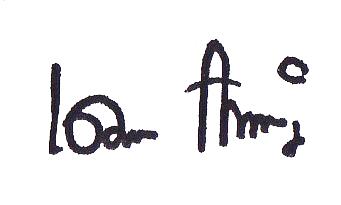                                                 (นายเดชา  แก้วเจริญ)                                          นายกเทศมนตรีตำบลเกาะเพชรภาคผนวก ก.แนบท้ายประกาศเทศบาลตำบลเกาะเพชร ลงวันที่  26 กุมภาพันธ์     2562เรื่อง รับสมัครบุคคลเพื่อสรรหาและเลือกสรรบุคคลเป็นพนักงานจ้าง ประจำปีงบประมาณ 2562***************************************************************1.พนักงานจ้างทั่วไป ตำแหน่งคนงาน  จำนวน  3  อัตรา   1.1 คุณสมบัติเฉพาะสำหรับตำแหน่ง          1. มีความสามารถเหมาะสมในการปฏิบัติงานในหน้าที่        2. สามารถขับรถยนต์และมีใบอนุญาตขับขี่รถยนต์   1.2 ลักษณะงานที่ปฏิบัติ         ปฏิบัติงานภาคสนาม งานบริการ งานนโยบายเร่งด่วน และงานที่ต้องใช้แรงงาน เช่น-งานซ่อมบำรุงถนน ตัดต้นไม้ ตัดหญ้า ซ่อมเครื่องหมายจราจร ที่อยู่ในความรับผิดชอบของเทศบาลตำบลเกาะเพชร-งานซ่อมอาคารสถานที่ และสิ่งปลูกสร้างต่างๆ-งานบริการทั่วไป เช่น จัดสถานที่  กางเต็นท์ ติดตั้งเวที ขนย้ายสิ่งของ ฯลฯ-งานช่วยปฏิบัติงานในการสำรวจโครงการ- งานจัดเก็บขยะมูลฝอย-งานอื่น ๆ ที่เกี่ยวข้องกับภารกิจและผู้บังคับบัญชามอบหมายระยะเวลาการจ้าง   ระยะเวลาการจ้างไม่เกิน 1 ปีอัตราค่าตอบแทน  อัตราค่าตอบแทนเดือนละ 9,000 บาท  ภาคผนวก ขแนบท้ายประกาศเทศบาลตำบลเกาะเพชร ลงวันที่       2562เรื่อง รับสมัครบุคคลเพื่อสรรหาและเลือกสรรบุคคลเป็นพนักงานจ้าง ประจำปีงบประมาณ 2562***************************************************************1.การประกาศรายชื่อผู้มีสิทธิเข้ารับการประเมินสมรรถนะ	ตำแหน่ง ประเภทพนักงานจ้างทั่วไป ตำแหน่ง คนงานภาคผนวก คแนบท้ายประกาศเทศบาลตำบลเกาะเพชร ลงวันที่       2562เรื่อง รับสมัครบุคคลเพื่อสรรหาและเลือกสรรบุคคลเป็นพนักงานจ้าง ประจำปีงบประมาณ 2562                         *******************************************************ผู้สมัครต้องได้รับการประเมินสมรรถนะตามหลักเกณฑ์ ดังนี้	ตำแหน่ง คนงานวันที่เวลาการดำเนินการประกาศรายชื่อผู้มีสิทธิเข้ารับการสรรหาและเลือกสรรสอบภาคความเหมาะสมกับตำแหน่ง (สัมภาษณ์)สมรรถนะคะแนนเต็ม(คะแนน)วิธีการประเมิน1.ภาคความเหมาะสมกับตำแหน่ง (ภาค ค.)รายละเอียด   - ประเมินบุคคลเพื่อพิจารณาความเหมาะสมกับตำแหน่งหน้าที่จากประวัติส่วนตัว ประวัติการศึกษา ประวัติการทำงาน ความเหมาะสมในด้านต่าง ๆ เช่น ความรู้ในการปฏิบัติงานในหน้าที่ ความสามารถ ประสบการณ์ ท่วงที วาจา อุปนิสัย อารมณ์ ทัศนคติ การปรับตัวเข้ากับผู้ร่วมงาน ปฏิภาณไหวพริบ บุคลิกภาพ รวมทั้งสังคมและสิ่งแวดล้อม 100โดยวิธีการสอบสัมภาษณ์                           รวมทั้งหมด100